Advanced Augmented Reality Activities for SHSM ProgramsFocus on Merge VRPlease Note - It is the teachers responsibility to ensure that the technology and applications outlined in this resource are approved by their School Board.  Introduction: Augmented Reality (AR) applications allow for students to work with manipulatives that can be hard to find, expensive, fragile, or dangerous, without needing the ‘real’ thing!Table of Contents:Materials Needed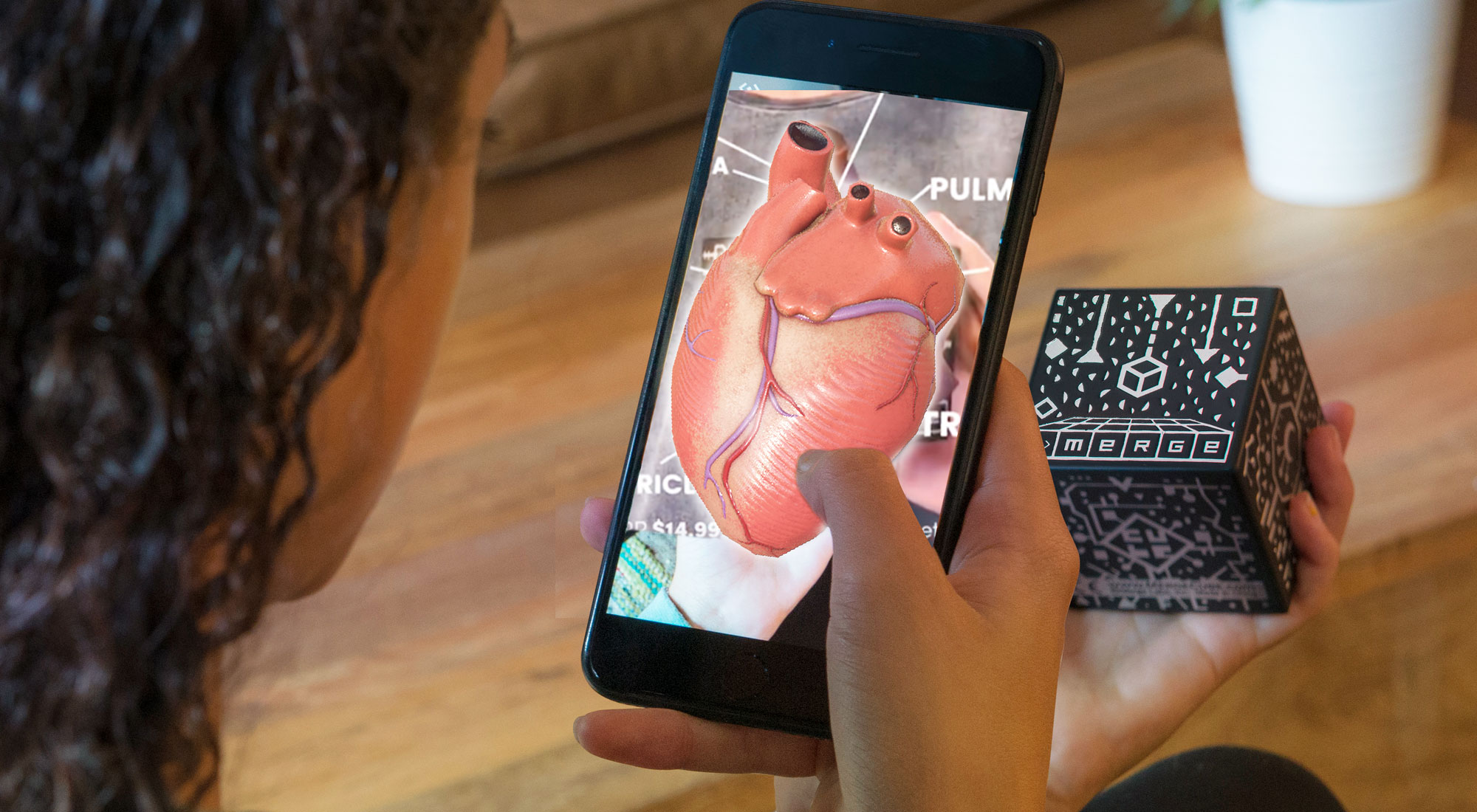 For the activities that use Merge VR’s headset, you can either purchase a Merge Cube (made of a comfortable foam material) OR you can make a paper version. Although Merge makes a comfortable VR headset, the activities listed on this page do not require one. You will also need to download: Merge Explorer and Merge Object Viewer from the iOS or Google Play store. Merge VR also has a list of compatible mobile devices.Health Warning: Educators and students using Merge Virtual Reality headsets along with the Merge Cube might find these experiences disorienting, nauseating, and/or may have headaches with extended use.  Merge Cube AR Experiences Merge Labs publishes its own content that uses the cube. There are some other apps that use the cube, but the stable ones require a purchase (for example: Anatomy AR+ for Merge Cube). 

You can pay for a single subscription for yourself (that is accessible for up to three devices) but you will need to subscribe to Merge Explorer and Merge Object Viewer separately. The cost is $10 for each app. The available activities for Merge Explorer include Merge’s Science Simulations. The Merge Object Viewer contains Digital Teaching Aids. These will be included in later sections of this overview. It’s also important to note that the Merge Explorer app has text to speech functionality, along with an ability to edit the font in order for the content to be more accessible for students. Merge Cube AR Experiences: Merge EDU There is also the option to register for a Merge VR EDU Classroom license ($1480 for 30 simultaneous users for 1 year term) or for a Schoolwide License ($3710 for 1 year term: unlimited access for all students and teachers in a school) as opposed to one teacher registering. In addition to have Merge Explorer and Merge Object Viewer content accessible, Merge EDU license provides access to:
All Activity Plans and STEM ProjectsTeacher DashboardsIntegrations with Select SSO/Rostering ToolsMerge EDU Highlights: Science Simulations (Merge Explorer)Here is a list of Science Simulations found in Merge EDU, and suggested SHSM Programs. These activities begin in the Merge Explorer app, and use content from a web browser to walk students through pre-made lessons and quizzes. These are accessible with a regular Merge subscription.These Science Simulations are supported with Activity Plans (found on Merge EDU’s website). Although the grade levels are catered to Grades K - 2, 3 - 5, or 6 - 8, the SHSM Lead could modify or add to the questions while using Merge EDU’s existing content and assessments as part of an activity and not for an assessment. Activity plans can only be accessed with a Merge EDU subscription. 
Merge EDU Highlights: Teaching Aids (Merge Object Viewer) 
Here is a list of Teaching Aids found in Merge EDU, and suggested SHSM Programs. Teachers can find these Teaching Aids in the Merge EDU Dashboard or in the Merge Object Viewer App. The EDU Dashboard can generate a quick link for students to jump right into the Teaching Aids. Each Teaching Aid has a collection of 3D objects along with a description. Students can add the object to their collection to quickly view at a later time instead of digging around in the app. These are accessible with a regular Merge subscription.Merge EDU Highlights: STEM Projects
Here is a list of STEM Projects found in Merge EDU and suggested SHSM Programs. Each of these topics has a guiding resource (in the form of slides) that guides students through a design challenge related to that industry. Students use various resources and applications (non limited to Merge EDU) to complete the task. This can be a great resource to enhance ICE trainings, and these STEM Projects are cross-sector applicable. This is only accessible in Merge EDU.
Merge EDU Highlights: Uploading your own ContentFor teachers who are comfortable with coding or 3D modelling, teachers and students can upload Tinkercad or 3D printing files to Merge EDU Dashboard on the “My Stuff” page”. The class can then view these designs in Augmented Reality. .Upload an object:Accessing Object UploaderGo to https://dashboard.mergeedu.com/ and sign into your Merge AccountSelect “My Stuff” under Home from the left-side navigation menuClick the “Upload” button on the top-right corner of the screen to open the Object UploaderUploading your 3D CreationDrag and drop your 3D file onto the upload window or click “Browse” to search for the 3D object you want to upload.Note: Object Uploader supports FBX, OBJ, STL, and GLTF file types. You can also upload a ZIP archive containing your model (in a supported file type), along with materials and associated textures.Select the 3D Object file you wish to upload, then click “Continue”Allow the object to Process; when processing is complete click “Continue”You can choose to edit or share the 3D object with your class (click “Copy Link” or copy the Object Code”. The link will automatically open the Object Viewer app and download the object onto a mobile device OR you can use “Code Search” on the Object Viewer app. Read this link for more information on how to upload creations to Merge EDU.
Upload an Image from Tinkercad: (directions taken from Merge EDU)Login or sign up at https://www.tinkercad.com/join.Hover over the 3D Object you want to Export and tap “Tinker this” to open the objectIf you have not yet created your object, tap “Create new design”If you are new to Tinkercad, check out the tutorials at https://www.tinkercad.com/learn to get started creating your object!With your object open, tap “Export”Tap “OBJ” to begin your exportWait for the object to download onto your deviceNow you can sign in to your Merge Account on the Dashboard and upload your 3D Object using the Object Uploader. Finally, you can use the Merge app, Object Viewer, to view your own 3D Object in the palm of your hand with the Merge Cube, or share your object with your class.Read this link for more information on how to export files from Tinkercad to Merge EDU.Merge EDU Highlights: Teacher Dashboard FunctionalityIf a classroom or school wide license is used, teachers can be added by their administrators onto Merge EDU via email (teachers will need to make an account with Merge EDU first, then they will activate their account. Teachers can then create classes in their Merge EDU account (on the website). Then, teachers will give students a “join class” code. Once students have entered their code, their status will change on your Dashboard Roster from “Not Activated” to “Online” or “Offline”. You will also be able to share links or QR codes for Teaching Aids and Science Simulations (the link is created in the specific topic, but the sharing is done outside of Merge EDU)The main highlight of having a class registered is the ability to track progress. When the teacher clicks on a Science Simulation, they’ll be able to see their classes’ quiz results from that activity. Recommendation: Should I invest in Merge EDU for my SHSM?First and foremost, sign up for a free trial to explore these resources on your own. IF your SHSM is well represented, I would at least subscribe to the Merge Object Viewer. This will allow you to have a device set up in the classroom to have a Merge Cube (or paper cube) station with up to three devices. Also, Merge has just recently added Chromebook support for their content, so this may allow you some flexibility in having students share the content in smaller groups. The Merge Explorer questions may be too easy for your Grade 11 and 12 SHSM students, but at least it’s a place to start, and a SHSM Lead and their community partner can tweak the questions to make them more difficult. Having a guided experience instead of wondering what to do with the object viewer can help to create a more engaging learning experience.The Merge EDU platform would be better if there were more appropriate grade level resources. It may not be a draw for SHSM leads, for example, to invest in the EDU platform for the quiz tracking (since it is Grading at a grade 8 level at most). The STEM challenges are well done, but there may not be enough of them to consider at a school level, but maybe a better option would be to have a school board invest in a Merge EDU “tech trailer” that goes from school to school to access these resources.Ultimately, if your SHSM is well represented, having an individual license for SHSM leads is likely the better way to go. 4/5 Stars for Merge Object Viewer and Explorer App3/5 Stars for Merge EDU Platform Recommended Science SimulationsSuggested SHSMsArt Attack!!Arts and Culture, Information and Communications TechnologyGalactic ExplorerAviation/AerospaceLaws of AttractionAviation/AerospaceStars in the SkyAviation/AerospaceBeyond our Solar SystemAviation/AerospaceThe Rotation of EarthAviation/Aerospace, Environment Ticket to Mars!Aviation/Aerospace, Environment Water & WeatherAviation/Aerospace, EnvironmentUse the ForceConstruction, TransportationConservation and Transfer of EnergyEnergyNon Renewable ResourcesEnergy, Environment, MiningRadiating LightEnergy, EnvironmentRenewable Resources Energy, EnvironmentAbout PlantsEnvironmentBreeding BugsEnvironmentCarnivorous Plants!EnvironmentEnvironmental AdaptationEnvironmentIsland DiversityEnvironmentTerraforming EarthEnvironmentThe Food WebEnvironmentThe Great White SharkEnvironment A Frog’s LifeEnvironment, Health and Wellness  The Building Blocks of LifeEnvironment, Health and Wellness  Predicting CatastropheEnvironment, Justice Community Safety and Emergency Services Rock History of EarthEnvironment, MiningGenetic MaterialHealth and Wellness, Justice Community Safety and Emergency Services   Human AnatomyHealth and Wellness, Justice Community Safety and Emergency Services Mr BodyHealth and Wellness, Justice Community Safety and Emergency Services We’re Making Waves!Information and Communications TechnologyDiamonds are ForeverManufacturing, MiningStructure of MatterManufacturing Recommended Teaching AidsSuggested SHSMsSeeds & Plant ReproductionAgriculture, EnvironmentHoney BeesAgriculture, Environment, Food ProcessingGardenAgriculture, Environment, Food Processing, Hospitality and TourismThe Museum CollectionArts and CultureEdgar Allen PoeArts and CultureWorld War 2Arts and Culture, Aviation/Aerospace, Hospitality and Tourism, TransportationArchitectureArts and Culture, ConstructionAncient EgyptArts and Culture, Hospitality and TourismBroward Library African ArtifactsArts and Culture, Hospitality and TourismFamous Artworks in 3DArts and Culture, Hospitality and TourismOur Solar System Aviation/AerospaceMeteorologyAviation/Aerospace, Environment Space Science Aviation/Aerospace, Information and Communications TechnologySimple MachinesConstructionCity BuilderConstruction, Landscaping, Justice Community Safety and Emergency ServicesMechanismsConstruction, Manufacturing, TransportationRenewable ResourcesEnergy, EnvironmentAnatomy of the BrainHealth and Wellness, Justice Community Safety and Emergency Services   Anatomy of The EarHealth and Wellness, Justice Community Safety and Emergency Services   Anatomy of the EyeHealth and Wellness, Justice Community Safety and Emergency Services   Animal ClassificationEnvironmentAnimal TeethEnvironmentArthropodsEnvironmentButterflies & MothsEnvironmentButterflies & Their Life-CycleEnvironmentDevelopment of a ChickenEnvironmentEggsEnvironmentExtinct AnimalsEnvironmentInsectsEnvironmentLife Cycle of a FrogEnvironmentLife Cycle of a Silk MothEnvironmentReptilesEnvironmentSea LifeEnvironmentThe Ocean DeepEnvironmentFungiEnvironment, Food Processing, Hospitality and TourismFlowers & Their StructuresEnvironment, Horticulture and LandscapingFossils (there are five additional categories on Dinosaurs)Environment, Hospitality and TourismCellsHealth and WellnessDental HealthHealth and Wellness  Genetics Health and Wellness  Human DevelopmentHealth and Wellness  MusclesHealth and Wellness NeuronsHealth and Wellness Laboratory EquipmentHealth and Wellness or any SHSM using science based experimentsVocal PedagogyHealth and Wellness, Arts and CultureCirculatory SystemHealth and Wellness, Justice Community Safety and Emergency Services  Human AnatomyHealth and Wellness, Justice Community Safety and Emergency Services  Lung HealthHealth and Wellness, Justice Community Safety and Emergency Services  Urinary SystemHealth and Wellness, Justice Community Safety and Emergency Services  VirusesHealth and Wellness, Justice Community Safety and Emergency Services Computer PartsInformation and Communications TechnologyGemstonesMining, EnvironmentGeologyMining, EnvironmentMineralsMining, EnvironmentRocksMining, EnvironmentEnginesTransportationActivity NameDescriptionSuggested SHSMsFuture BuildersStudents will be tasked to create a hotel. They must consider a design that is plastic free and must be environmentally friendly. They must justify their design choices and consider its impacts.Construction, Environment, Hospitality and Tourism, ManufacturingFuture ChefsStudents will be tasked with making a menu using only locally sourced ingredients from within 100 miles of where they live as part of a “Farm to Table” Contest. Agriculture, Hospitality and Tourism Future EngineersStudents are tasked with designing a new bridge for a town in Cambodia. Lessons in Bridge design are included, and students will make a 3D design of the bridge. Construction, Manufacturing Future InventorsStudents will be guided through a project in which they will design a product that will hold a mobile device in meetings. Tinkercad is used in this project.Business, Construction, Information and Communications TechnologyFuture Product DesignersStudents are challenged to make a low-cost Reusable Connector Kit that turns everyday objects into building materials. Students will be guided through a research process, and will eventually build a prototype in 3D using Tinkercad. Eventually, their 3D model is refined to a point where they will print a 3D model of their prototype.Construction, Environment, Information and Communications Technology